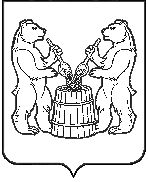 АДМИНИСТРАЦИЯ  УСТЬЯНСКОГО МУНИЦИПАЛЬНОГО РАЙОНААРХАНГЕЛЬСКОЙ  ОБЛАСТИПОСТАНОВЛЕНИЕот  15 июня 2022 года  № 1130р.п. ОктябрьскийО внесении изменений в муниципальную программу «Развитие физкультуры и спорта в Устьянском районе»  В соответствии со статьей 179 Бюджетного кодекса Российской Федерации, Постановлением администрации муниципального образования «Устьянский муниципальный район»  «Об утверждении Порядка разработки и реализации и оценки эффективности муниципальных программ Устьянского муниципального района  от 2 марта 2022 года №391, в связи с изменением финансового обеспечения администрация Устьянского муниципального районаПОСТАНОВЛЯЕТ:Внести в муниципальную программу «Развитие физкультуры и спорта в Устьянском районе», утвержденную постановлением администрации муниципального образования «Устьянский муниципальный район» от 14 ноября 2019 года № 1465 следующие изменения:Перечень мероприятий муниципальной программы «Развитие физкультуры и спорта в Устьянском районе» утвердить в новой редакции согласно приложению №1 к настоящему постановлению.Перечень физкультурных, спортивных и физкультурно-массовых мероприятий Устьянского района, финансируемых в рамках муниципальной программы «Развитие физкультуры и спорта в Устьянском районе» на 2022 год утвердить в новой редакции согласно приложению №2 к настоящему постановлению.Контроль  по исполнению настоящего постановления оставляю за собой.Настоящее постановление вступает в силу со дня его подписания.Настоящее постановление подлежит публикации на официальном сайте Устьянского района и в АИС «ГАС Управление».Исполняющий обязанностиглавы Устьянского муниципального района                                О.В.Мемнонова